Oranga Tamariki Disability Strategy—Oranga Tamariki is safe and proactive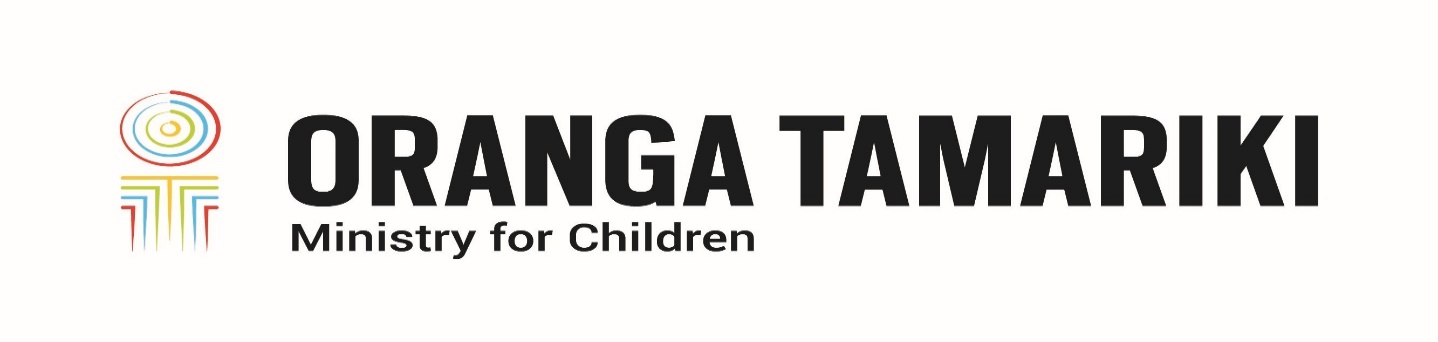 Adapted in 2023 by Accessible Formats Service,
Blind Low Vision NZ, AucklandTN: Logo on the top of the page is: Oranga Tamariki Ministry for Children.Oranga Tamariki Disability Strategy—Oranga Tamariki is safe and proactiveTo achieve our vision, Oranga Tamariki and our partners have identified four shifts that must occur.Shift four—Oranga Tamariki is safe and proactiveTāngata whaikaha me o ratou toa are listened to, ensuring Oranga Tamariki is safe and proactive.We need this shift because currently some tāngata whaikaha me o ratou toa (disabled people and their champions) experience stigma, harm and discrimination when seeking help from Oranga Tamariki. Ideas we've heard to achieve the shiftFrom our engagements and feedback, we have also heard some ideas on how to achieve this shift:Review the Oranga Tamariki approach to non whānau based service care, or residential care, for tamariki Māori whaikaha (Māori disabled children) and tamariki whaikaha (disabled children).Revise and develop current assessments (such as Gateway and "All about Me" plans) so disabled tamariki are identified early and have the supports in place to prevent crisis.Assessments need to be collaborative, utilising expertise from across the children's and disability systems.Implement "navigators" for each disabled tamaiti (child) and their whānau to support them to navigate both the children's and disability systems.Provide transparent and accessible information to tāngata whaikaha me o ratou toa about all children's and disability supports, services, funding, entitlement, and rights across the systems.Ensure tāngata whaikaha me o ratou toa are connected to their communities before crisis occurs. For tamariki whaikaha Māori, this means searching for and connecting to whānau, hapu and iwi early.Provide respite care options that meet the needs of tamariki (children), rangatahi (young people) whaikaha and their whānau and caregivers.When safe, ensure parents and family are included in the life of disabled tamariki.Develop opportunities for partnership between providers, iwi, and hapu for shared understanding of disability.Identify, understand, support and resource the needs of disabled tamariki including disability training for whānau and parents.Recruit caregivers who have experience in disability.End of Oranga Tamariki Disability Strategy—Oranga Tamariki is safe and proactive.